8.razred Hrvatski jezik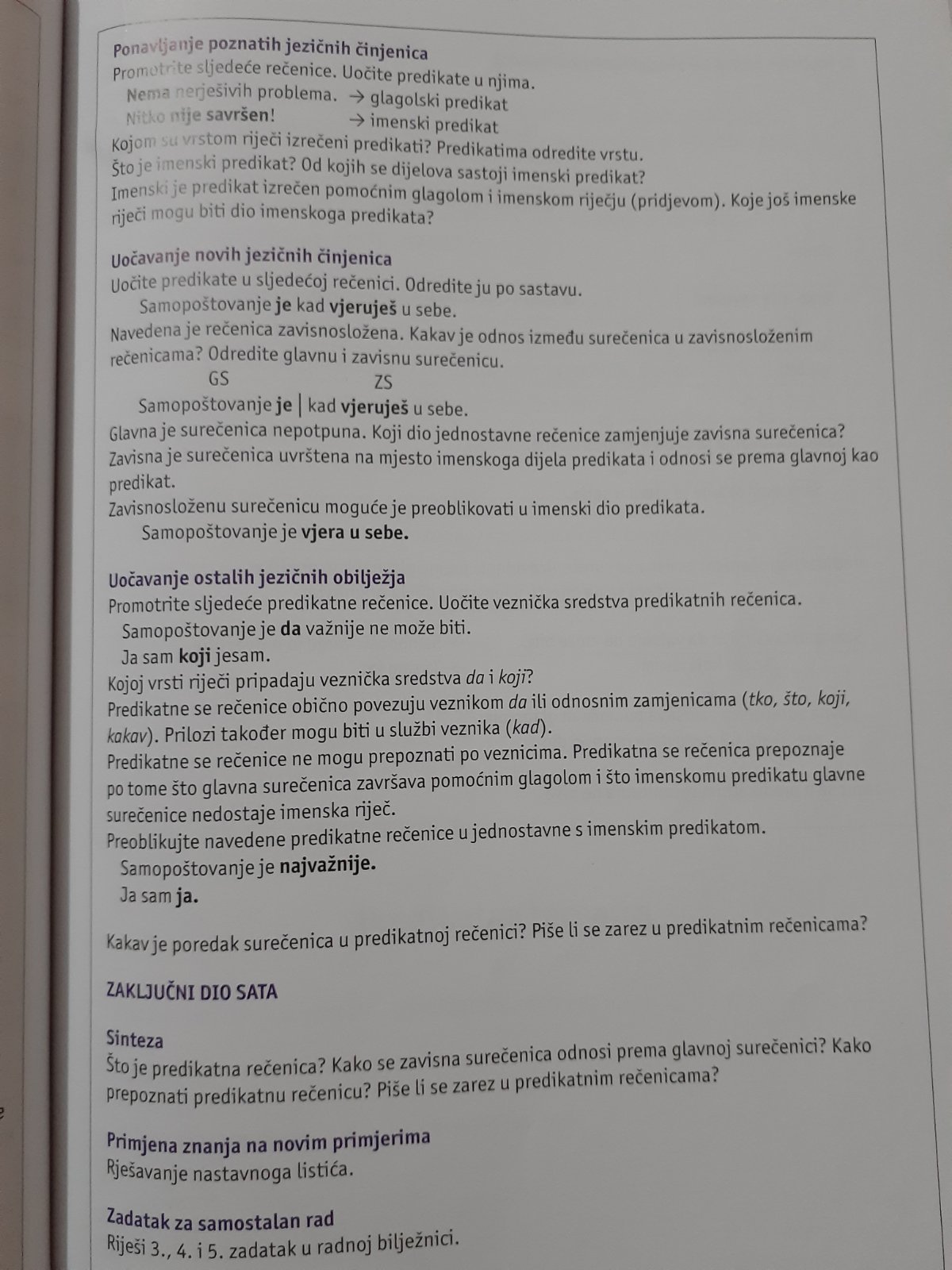 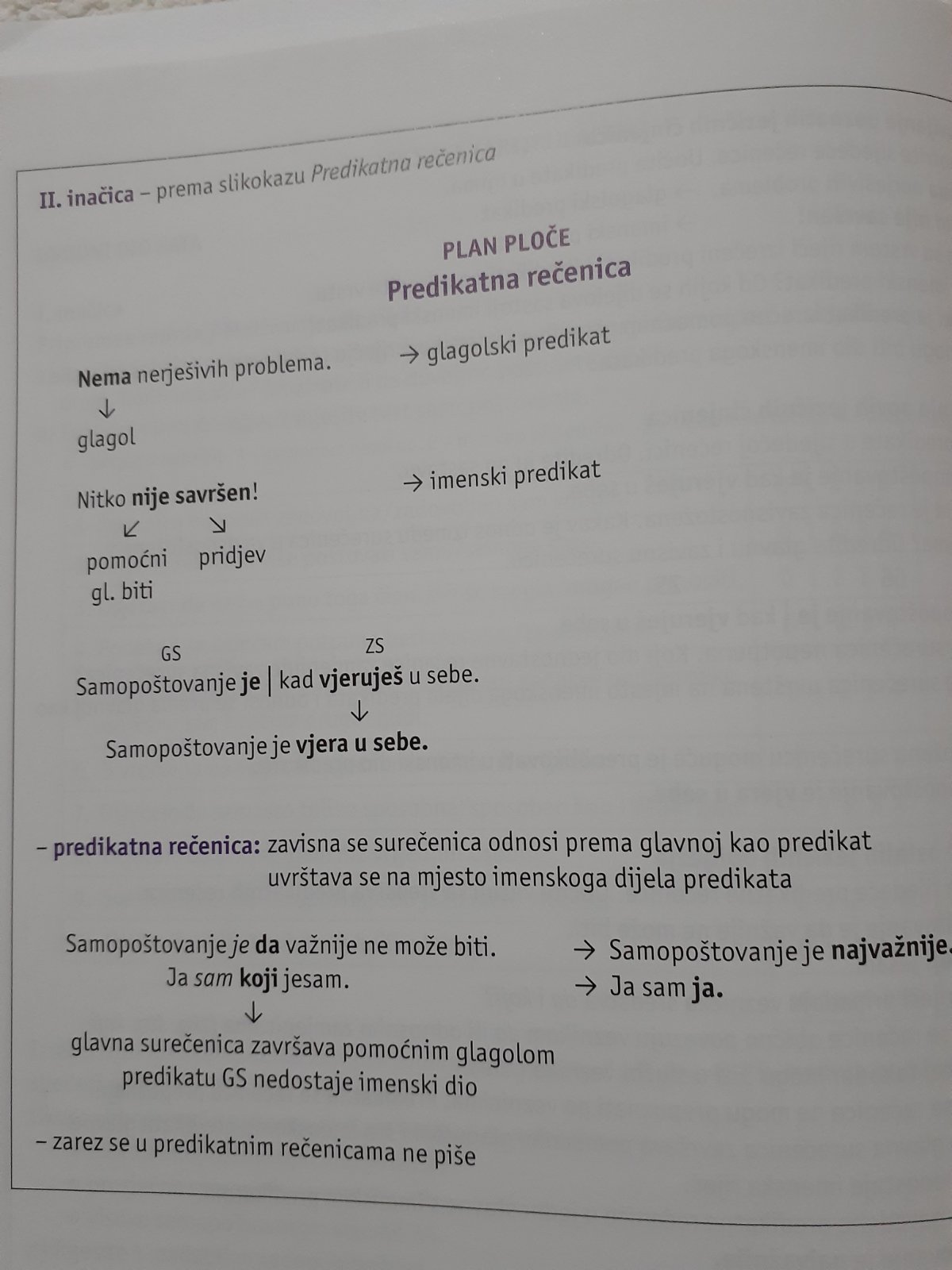 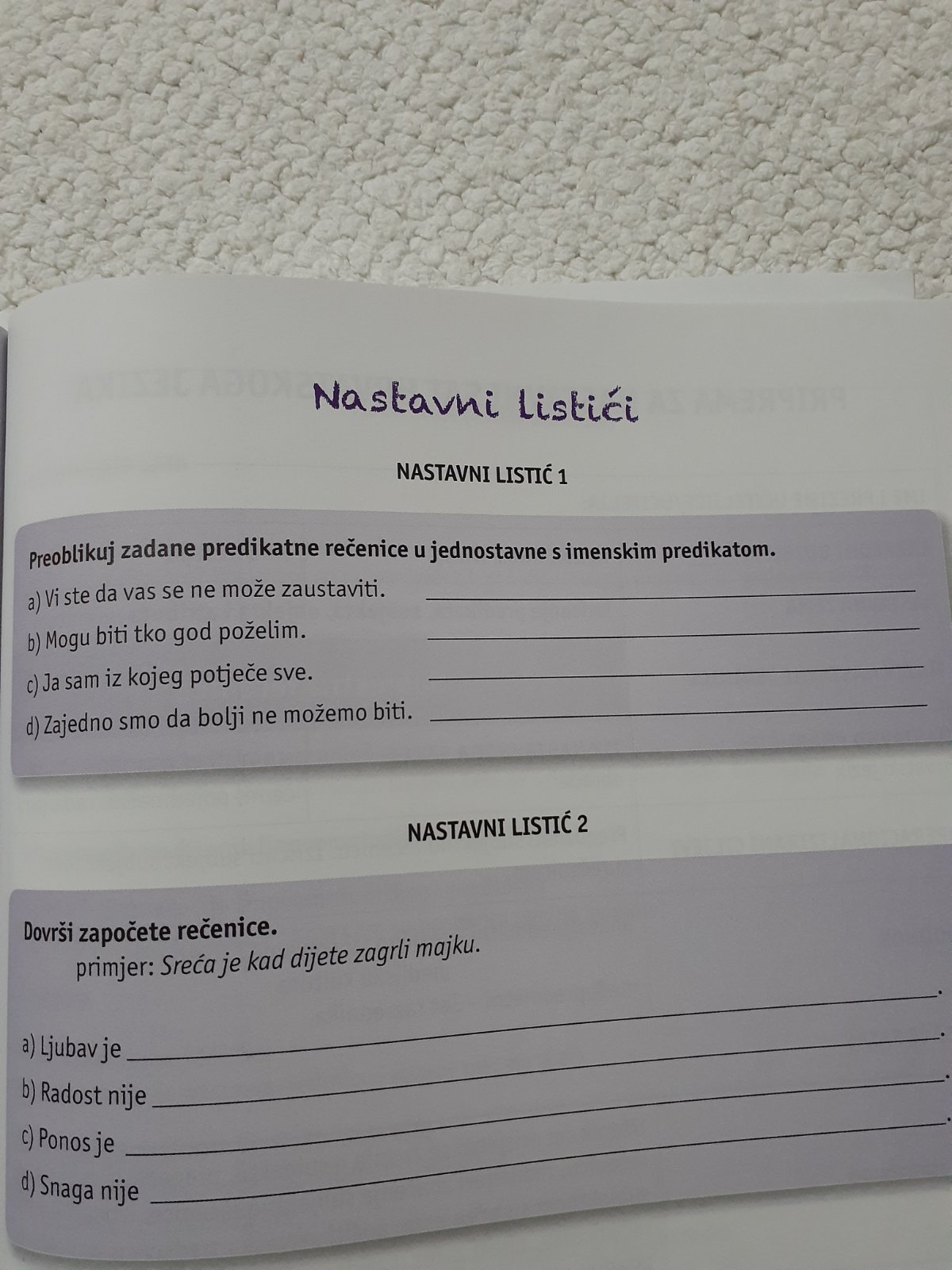 